Дејан Јованчић – Ваннаставне активности 2018/19Учешће на такмичењима :Припрема  4 (четири) тима по три такмичара за учешће на Смотри кратког ђачког филма - за школску 2018/2019. годину. (радови се шаљу до 7. маја 2019.)Опис такмичења :Републичко такмичење на коме учествују ученици основних и средњих школа.Ученици су груписани у тимове који се састоје највише од три члана. Сваки тим такмичара мора имати наставника-ментора. Током рада на пројекту од наставника и ученика се очекује да савладају и употребе софтвер за обраду креираних видео материјала (било који софтвер) као и да успешно рукују хардвером (дигитални фотоапарат, камкодер, веб камера....) којим се снимају делови дигиталног филма. Ученици праве филм (трајање филма је до 5 минута) на задату тему који се обавезно јавно објављује. Израда филма подразумева јасну идеју изражену креативност, рад на дизајну кроз израду менија, титлова и ефеката, као и интеграцију фотографија и аудио материјала са видео записом.Тимови :Припрема ученика (12 часова), из предмета Информатика, за упис на Факултет заштите на раду у Нишу. а) Лука Д Стевановић Г41б) Александар В Јовановић Г41Резултати :На Републичком такмичењу „ФИЛМић“ – смотра кратког ђачког филма Тим: Екипа Е-24  у сатаву :за ФИЛМић – "Витез", на тему „Ја као предузетник“, добио је „Другу награду“. Тим: ЛАВ Group у сатаву :за ФИЛМић – "Три амигоса", на тему „Мали велики људи у мојој околини “, добио је Grand prix – (својеврсни оскар по речима организатора) - препознатљив симбол Новог Сада – Сахат кула са Петроварадина, као најбољи филм у свим категоријама.Награде смо примили у Новом Саду на „Завршној манифестацији Ревије кратког ђачког филма FILMić 2019“. - 29.05.2019.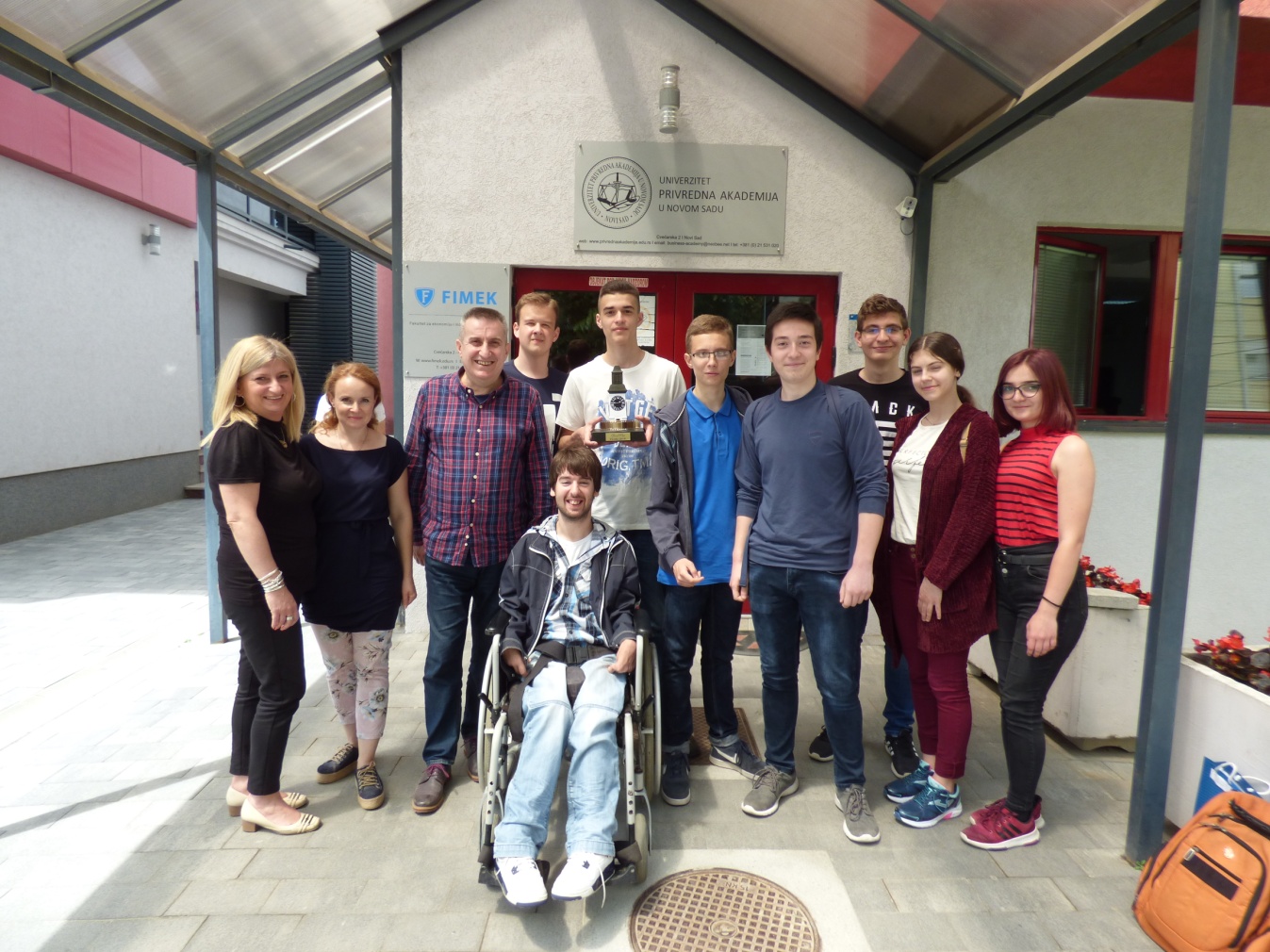 р.бр.Име ученикаПрезиме ученикаРазред и одељењеПолДатум рођењаЛукаСтојановићI I, Е21М05.11.2002.ВељкоСтевићI I, E21М29.04.2002.АлександраТодоровићI I, Г22Ж03.01.2003.р.бр.Име ученикаПрезиме ученикаРазред и одељењеПолДатум рођењаАлекса МилојковићI, Е13М23.01.2003.Синиша НикодијевићI, Е13М26.07.2003.Ђорђе ЈовановићI, Е13М03.12.2003.р.бр.Име ученикаПрезиме ученикаРазред и одељењеПолДатум рођењаАндрија Матић I, Е13М16.12.2003.ВасилијеЈовановићI, Е13М13.11.2003.Петар РацићI, Е13М27.05.2003р.бр.Име ученикаПрезиме ученикаРазред и одељењеПолДатум рођењаПредрагСтојковићI I, Е24М03.02.2003.ЈованПетровићI I, E24М06.12.2002.МилицаРадосављевићI I, Е24Ж16.05.2002.р.бр.Име ученикаПрезиме ученикаРазред и одељењеПолДатум рођења1ПредрагСтојковићI I, Е24М03.02.2003.2ЈованПетровићI I, E24М06.12.2002.3МилицаРадосављевићI I, Е24Ж16.05.2002.р.бр.Име ученикаПрезиме ученикаРазред и одељењеПолДатум рођењаЛукаСтојановићI I, Е21М05.11.2002.ВељкоСтевићI I, E21М29.04.2002.АлександраТодоровићI I, Г22Ж03.01.2003.